Муниципальное бюджетное общеобразовательное учреждение средняя общеобразовательная школа №4 города НовошахтинскаОтчето результатах проведенияВсероссийских проверочных работв 7-х классах по предмету «Русский язык»в 2018-2019 учебном годуОбщая информация о муниципальной общеобразовательной организации Количественный состав участников ВПР – 2018-2019 в соотношении с качественным уровнем полученных отметок в ООТаблица 13. Распределение первичных баллов участников ВПР – 2018-2019.На рисунке 1 показано распределение первичных баллов ВПР по русскому языку в 7-х классах. Проверка работ учащихся осуществлялась учителями МБОУ СОШ №4.Выводы:1. Исходя из гистограммы (рис.1) по русскому языку в 7-х классах, можно предположить, что распределение первичных баллов соответствует нормальному.2. Явные «пики» на границе перехода от одной отметки к другой не наблюдаются. 3. Распределение первичных баллов по русскому языку в 7-х классах в целом соответствует нормальному. Это свидетельствует об объективности проверки работ учащихся.Анализ проверенных работ свидетельствует о том, что лингвистическая и коммуникативная компетенции у учащихся развиты на достаточном уровне.Предметные, метапредметные универсальные учебные действия развиты в достаточной степени: учащиеся владеют первоначальными представлениями о нормах русского языка, умеют применять правила при написании текста, самостоятельно составляют предложения и интерпретируют текст.5. Сравнение статистических показателей общероссийских, региональных, муниципальных и школьных результатов ВПР по предмету «Русский язык».На основании статистических данных отметок за ВПР по русскому языку в 7-х классах можно сделать вывод о том, что большинство учащихся успешно справились с предложенными заданиями. Тем не менее, есть учащиеся, получившие отметку «неудовлетворительно». Наличие данной отметки свидетельствует о том, что при подготовке учащихся к написанию ВПР нужно учитывать индивидуальные возможности учащихся и осуществлять дифференцированных подход в учении.6. Выполнение учащимися заданий ВПР в разрезе аналитических данных области и муниципалитета.Исходя из таблицы, учащиеся 7-х классов МБОУ СОШ №4 по предмету «Русский язык», в целом, справились с заданиями ВПР. Процентное соотношение набранных баллов приближено к результатам Ростовской области и муниципалитета. Показатель заданий, рассчитанных на работу с текстом,  ниже области и муниципалитета. 7. Общие выводы и рекомендации:1. Согласно статистическим данным проверки Всероссийских проверочных работ учащихся 7-х классов по предмету «Русский язык» выявлено, что в целом учащиеся справились с предложенными заданиями, но показали низкий качественный уровень знаний. 2. Отметки, полученные в ходе проверки ВПР по предмету «Русский язык» в основном соответствуют четвертным отметкам учащихся. 3. Качественный уровень отметок свидетельствует о недостаточном уровне освоения программного материала по предмету.4. С учащимися, получившими отметку «неудовлетворительно», проведены индивидуальные консультативные занятия, проведена работа над допущенными ошибками в ходе написания ВПР.5. Продолжить работу, направленную на формирование лингвистической, правописной и коммуникативной компетенций учащихся.Муниципальное образование (город/район)город НовошахтинскНаименование МООМБОУ СОШ №4Логин МОО sch613232Наименование оценочной процедурыКлассПредметКоличество обучающихся, принимавших участие в работеКоличество обучающихся, справившихся с работойКоличество обучающихся, справившихся с работойКоличество обучающихся, написавших работу на «4» и «5» балловКоличество обучающихся, написавших работу на «4» и «5» балловКоличество обучающихся, написавших работу на неудовлетворительную отметкуКоличество обучающихся, написавших работу на неудовлетворительную отметкуНаименование оценочной процедурыКлассПредметКоличество обучающихся, принимавших участие в работекол-во%кол-во%кол-во%ВПР7«А»Русский язык23 человека1878%626%522%ВПР7«Б»Русский язык21 человек1257%210%943%МБОУ СОШ №4(44 уч.)МБОУ СОШ №4(44 уч.)МБОУ СОШ №4(44 уч.)МБОУ СОШ №4(44 уч.)МБОУ СОШ №4(44 уч.)МБОУ СОШ №4(44 уч.)МБОУ СОШ №4(44 уч.)МБОУ СОШ №4(44 уч.)МБОУ СОШ №4(44 уч.)МБОУ СОШ №4(44 уч.)МБОУ СОШ №4(44 уч.)МБОУ СОШ №4(44 уч.)МБОУ СОШ №4(44 уч.)МБОУ СОШ №4(44 уч.)МБОУ СОШ №4(44 уч.)МБОУ СОШ №4(44 уч.)МБОУ СОШ №4(44 уч.)МБОУ СОШ №4(44 уч.)Всероссийские проверочные работы 2019 (7 класс)Всероссийские проверочные работы 2019 (7 класс)Всероссийские проверочные работы 2019 (7 класс)Всероссийские проверочные работы 2019 (7 класс)Всероссийские проверочные работы 2019 (7 класс)Всероссийские проверочные работы 2019 (7 класс)Всероссийские проверочные работы 2019 (7 класс)Всероссийские проверочные работы 2019 (7 класс)Всероссийские проверочные работы 2019 (7 класс)Всероссийские проверочные работы 2019 (7 класс)Всероссийские проверочные работы 2019 (7 класс)Всероссийские проверочные работы 2019 (7 класс)Всероссийские проверочные работы 2019 (7 класс)Всероссийские проверочные работы 2019 (7 класс)Всероссийские проверочные работы 2019 (7 класс)Всероссийские проверочные работы 2019 (7 класс)Всероссийские проверочные работы 2019 (7 класс)Всероссийские проверочные работы 2019 (7 класс)Всероссийские проверочные работы 2019 (7 класс)Всероссийские проверочные работы 2019 (7 класс)Всероссийские проверочные работы 2019 (7 класс)Всероссийские проверочные работы 2019 (7 класс)Всероссийские проверочные работы 2019 (7 класс)Всероссийские проверочные работы 2019 (7 класс)Всероссийские проверочные работы 2019 (7 класс)Всероссийские проверочные работы 2019 (7 класс)Всероссийские проверочные работы 2019 (7 класс)Всероссийские проверочные работы 2019 (7 класс)Всероссийские проверочные работы 2019 (7 класс)Всероссийские проверочные работы 2019 (7 класс)Всероссийские проверочные работы 2019 (7 класс)Дата: 09.04.2019Дата: 09.04.2019Дата: 09.04.2019Дата: 09.04.2019Дата: 09.04.2019Дата: 09.04.2019Дата: 09.04.2019Дата: 09.04.2019Дата: 09.04.2019Дата: 09.04.2019Дата: 09.04.2019Дата: 09.04.2019Дата: 09.04.2019Дата: 09.04.2019Дата: 09.04.2019Дата: 09.04.2019Дата: 09.04.2019Дата: 09.04.2019Дата: 09.04.2019Дата: 09.04.2019Дата: 09.04.2019Дата: 09.04.2019Дата: 09.04.2019Дата: 09.04.2019Дата: 09.04.2019Дата: 09.04.2019Дата: 09.04.2019Дата: 09.04.2019Дата: 09.04.2019Дата: 09.04.2019Дата: 09.04.2019Предмет: Русский языкПредмет: Русский языкПредмет: Русский языкПредмет: Русский языкПредмет: Русский языкПредмет: Русский языкПредмет: Русский языкПредмет: Русский языкПредмет: Русский языкПредмет: Русский языкПредмет: Русский языкПредмет: Русский языкПредмет: Русский языкПредмет: Русский языкПредмет: Русский языкПредмет: Русский языкПредмет: Русский языкПредмет: Русский языкПредмет: Русский языкПредмет: Русский языкПредмет: Русский языкПредмет: Русский языкПредмет: Русский языкПредмет: Русский языкПредмет: Русский языкПредмет: Русский языкПредмет: Русский языкПредмет: Русский языкПредмет: Русский языкПредмет: Русский языкПредмет: Русский языкРаспределение первичных балловРаспределение первичных балловРаспределение первичных балловРаспределение первичных балловРаспределение первичных балловРаспределение первичных балловРаспределение первичных балловРаспределение первичных балловРаспределение первичных балловРаспределение первичных балловРаспределение первичных балловРаспределение первичных балловРаспределение первичных балловРаспределение первичных балловРаспределение первичных балловРаспределение первичных балловРаспределение первичных балловРаспределение первичных балловРаспределение первичных балловРаспределение первичных балловРаспределение первичных балловРаспределение первичных балловРаспределение первичных балловРаспределение первичных балловРаспределение первичных балловРаспределение первичных балловРаспределение первичных балловРаспределение первичных балловРаспределение первичных балловРаспределение первичных балловРаспределение первичных балловМаксимальный первичный балл: 47Максимальный первичный балл: 47Максимальный первичный балл: 47Максимальный первичный балл: 47Максимальный первичный балл: 47Максимальный первичный балл: 47Максимальный первичный балл: 47Максимальный первичный балл: 47Максимальный первичный балл: 47Максимальный первичный балл: 47Максимальный первичный балл: 47Максимальный первичный балл: 47Максимальный первичный балл: 47Максимальный первичный балл: 47Максимальный первичный балл: 47Максимальный первичный балл: 47Максимальный первичный балл: 47Максимальный первичный балл: 47Максимальный первичный балл: 47Максимальный первичный балл: 47Максимальный первичный балл: 47Максимальный первичный балл: 47Максимальный первичный балл: 47Максимальный первичный балл: 47Максимальный первичный балл: 47Максимальный первичный балл: 47Максимальный первичный балл: 47Максимальный первичный балл: 47Максимальный первичный балл: 47Максимальный первичный балл: 47Максимальный первичный балл: 47Общая гистограмма первичных балловОбщая гистограмма первичных балловОбщая гистограмма первичных балловОбщая гистограмма первичных балловОбщая гистограмма первичных балловОбщая гистограмма первичных балловОбщая гистограмма первичных балловОбщая гистограмма первичных балловОбщая гистограмма первичных балловОбщая гистограмма первичных балловОбщая гистограмма первичных балловОбщая гистограмма первичных балловОбщая гистограмма первичных балловОбщая гистограмма первичных балловОбщая гистограмма первичных балловОбщая гистограмма первичных балловОбщая гистограмма первичных балловОбщая гистограмма первичных балловОбщая гистограмма первичных балловОбщая гистограмма первичных балловОбщая гистограмма первичных балловОбщая гистограмма первичных балловОбщая гистограмма первичных балловОбщая гистограмма первичных балловОбщая гистограмма первичных балловОбщая гистограмма первичных балловОбщая гистограмма первичных балловОбщая гистограмма первичных балловОбщая гистограмма первичных балловОбщая гистограмма первичных балловОбщая гистограмма первичных баллов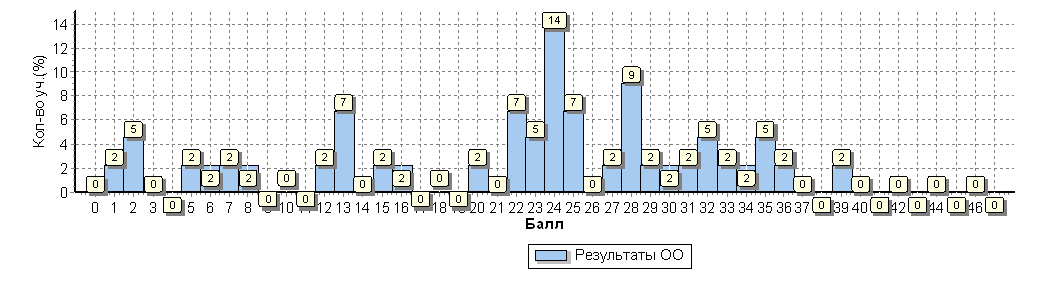 Распределение первичных баллов по вариантамРаспределение первичных баллов по вариантамРаспределение первичных баллов по вариантамРаспределение первичных баллов по вариантамРаспределение первичных баллов по вариантамРаспределение первичных баллов по вариантамРаспределение первичных баллов по вариантамРаспределение первичных баллов по вариантамРаспределение первичных баллов по вариантамРаспределение первичных баллов по вариантамРаспределение первичных баллов по вариантамРаспределение первичных баллов по вариантамРаспределение первичных баллов по вариантамРаспределение первичных баллов по вариантамРаспределение первичных баллов по вариантамРаспределение первичных баллов по вариантамРаспределение первичных баллов по вариантамРаспределение первичных баллов по вариантамРаспределение первичных баллов по вариантамРаспределение первичных баллов по вариантамРаспределение первичных баллов по вариантамРаспределение первичных баллов по вариантамРаспределение первичных баллов по вариантамРаспределение первичных баллов по вариантамРаспределение первичных баллов по вариантамРаспределение первичных баллов по вариантамРаспределение первичных баллов по вариантамРаспределение первичных баллов по вариантамРаспределение первичных баллов по вариантамРаспределение первичных баллов по вариантамВариант125678121315162022232425272828293031323334353639Кол-во уч.1121111123212211111112412111211123122111120Комплект12111113111326314411121121144МБОУ СОШ №4(44 уч.)МБОУ СОШ №4(44 уч.)МБОУ СОШ №4(44 уч.)МБОУ СОШ №4(44 уч.)Всероссийские проверочные работы 2019 (7 класс)Всероссийские проверочные работы 2019 (7 класс)Всероссийские проверочные работы 2019 (7 класс)Всероссийские проверочные работы 2019 (7 класс)Всероссийские проверочные работы 2019 (7 класс)Всероссийские проверочные работы 2019 (7 класс)Всероссийские проверочные работы 2019 (7 класс)Всероссийские проверочные работы 2019 (7 класс)Всероссийские проверочные работы 2019 (7 класс)Всероссийские проверочные работы 2019 (7 класс)Всероссийские проверочные работы 2019 (7 класс)Дата: 09.04.2019Дата: 09.04.2019Дата: 09.04.2019Дата: 09.04.2019Дата: 09.04.2019Дата: 09.04.2019Дата: 09.04.2019Дата: 09.04.2019Дата: 09.04.2019Дата: 09.04.2019Дата: 09.04.2019Предмет: Русский языкПредмет: Русский языкПредмет: Русский языкПредмет: Русский языкПредмет: Русский языкПредмет: Русский языкПредмет: Русский языкПредмет: Русский языкПредмет: Русский языкПредмет: Русский языкПредмет: Русский языкДостижение планируемых результатовДостижение планируемых результатовДостижение планируемых результатовДостижение планируемых результатовДостижение планируемых результатовДостижение планируемых результатовДостижение планируемых результатовДостижение планируемых результатовДостижение планируемых результатовДостижение планируемых результатовДостижение планируемых результатов№Блоки ПООПБлоки ПООПМакс
баллМакс
баллПо ООПо ООСредний % выполненияСредний % выполнения1№выпускник научится / получит возможность научитьсяМакс
баллМакс
баллПо ООПо ООСредний % выполненияСредний % выполнения1№или проверяемые требования (умения) в соответствии с ФГОСили проверяемые требования (умения) в соответствии с ФГОСМакс
баллМакс
баллПо ООПо ООПо регионуПо РоссииПо России№Макс
баллМакс
баллПо ООПо ООПо регионуПо РоссииПо России44 уч.44 уч.35171 уч.814819 уч.814819 уч.1К1Соблюдать изученные орфографические и пунктуационные правила при списывании осложненного пропусками орфограмм и пунктограмм текста
Соблюдать основные языковые нормы в устной и письменной речи; опираться на фонетический, морфемный, словообразовательный и морфологический анализ в практике правописанияСоблюдать изученные орфографические и пунктуационные правила при списывании осложненного пропусками орфограмм и пунктограмм текста
Соблюдать основные языковые нормы в устной и письменной речи; опираться на фонетический, морфемный, словообразовательный и морфологический анализ в практике правописания4435356057571К2Соблюдать изученные орфографические и пунктуационные правила при списывании осложненного пропусками орфограмм и пунктограмм текста 
Соблюдать основные языковые нормы в устной и письменной речи; опираться на фонетический, морфемный, словообразовательный и морфологический анализ в практике правописанияСоблюдать изученные орфографические и пунктуационные правила при списывании осложненного пропусками орфограмм и пунктограмм текста 
Соблюдать основные языковые нормы в устной и письменной речи; опираться на фонетический, морфемный, словообразовательный и морфологический анализ в практике правописания33663434341К3Соблюдать изученные орфографические и пунктуационные правила при списывании осложненного пропусками орфограмм и пунктограмм текста 
Соблюдать основные языковые нормы в устной и письменной речи; опираться на фонетический, морфемный, словообразовательный и морфологический анализ в практике правописанияСоблюдать изученные орфографические и пунктуационные правила при списывании осложненного пропусками орфограмм и пунктограмм текста 
Соблюдать основные языковые нормы в устной и письменной речи; опираться на фонетический, морфемный, словообразовательный и морфологический анализ в практике правописания2280809292922К1Проводить морфемный и словообразовательный анализы слов;
проводить морфологический анализ слова;
проводить синтаксический анализ  предложенияПроводить морфемный и словообразовательный анализы слов;
проводить морфологический анализ слова;
проводить синтаксический анализ  предложения3370708580802К2Проводить морфемный и словообразовательный анализы слов;
проводить морфологический анализ слова;
проводить синтаксический анализ  предложенияПроводить морфемный и словообразовательный анализы слов;
проводить морфологический анализ слова;
проводить синтаксический анализ  предложения3353536457572К3Проводить морфемный и словообразовательный анализы слов;
проводить морфологический анализ слова;
проводить синтаксический анализ  предложенияПроводить морфемный и словообразовательный анализы слов;
проводить морфологический анализ слова;
проводить синтаксический анализ  предложения3339394643432К4Проводить морфемный и словообразовательный анализы слов;
проводить морфологический анализ слова;
проводить синтаксический анализ  предложенияПроводить морфемный и словообразовательный анализы слов;
проводить морфологический анализ слова;
проводить синтаксический анализ  предложения3341416258583(1)Распознавать производные предлоги в заданных предложениях, отличать их от омонимичных частей речи, правильно писать производные предлогиРаспознавать производные предлоги в заданных предложениях, отличать их от омонимичных частей речи, правильно писать производные предлоги1143436257573(2)Распознавать производные предлоги в заданных предложениях, отличать их от омонимичных частей речи, правильно писать производные предлогиРаспознавать производные предлоги в заданных предложениях, отличать их от омонимичных частей речи, правильно писать производные предлоги1155556254544(1)Распознавать производные союзы в заданных предложениях, отличать их от омонимичных частей речи, правильно писать производные союзыРаспознавать производные союзы в заданных предложениях, отличать их от омонимичных частей речи, правильно писать производные союзы1164646662624(2)Распознавать производные союзы в заданных предложениях, отличать их от омонимичных частей речи, правильно писать производные союзыРаспознавать производные союзы в заданных предложениях, отличать их от омонимичных частей речи, правильно писать производные союзы1164646864645Владеть орфоэпическими нормами русского литературного языка 
Проводить орфоэпический анализ слова; определять место ударного слогаВладеть орфоэпическими нормами русского литературного языка 
Проводить орфоэпический анализ слова; определять место ударного слога2265657371716Распознавать случаи нарушения грамматических норм русского литературного языка в заданных предложениях и исправлять эти нарушения 
Соблюдать основные языковые нормы в устной и письменной речиРаспознавать случаи нарушения грамматических норм русского литературного языка в заданных предложениях и исправлять эти нарушения 
Соблюдать основные языковые нормы в устной и письменной речи2235355348487(1)Опознавать предложения с причастным оборотом, деепричастным оборотом; находить границы причастных и деепричастных оборотов в предложении; соблюдать изученные пунктуационные нормы в процессе письма; обосновывать выбор предложения и знака препинания в нем, в том числе с помощью графической схемыОпознавать предложения с причастным оборотом, деепричастным оборотом; находить границы причастных и деепричастных оборотов в предложении; соблюдать изученные пунктуационные нормы в процессе письма; обосновывать выбор предложения и знака препинания в нем, в том числе с помощью графической схемы1157577367677(2)Анализировать различные виды словосочетаний и предложений с точки зрения их структурно-смысловой организации и функциональных особенностей; опознавать предложения осложненной структуры; соблюдать основные языковые нормы в письменной речи; опираться на грамматико-интонационный анализ при объяснении расстановки знаков препинания в предложенииАнализировать различные виды словосочетаний и предложений с точки зрения их структурно-смысловой организации и функциональных особенностей; опознавать предложения осложненной структуры; соблюдать основные языковые нормы в письменной речи; опираться на грамматико-интонационный анализ при объяснении расстановки знаков препинания в предложении1136365248488(1)Опознавать предложения с деепричастным оборотом и обращением; находить границы деепричастного оборота и обращения в предложении; соблюдать изученные пунктуационные нормы в процессе письма; обосновывать выбор предложения и знаков препинания в нем, в том числе с помощью графической схемыОпознавать предложения с деепричастным оборотом и обращением; находить границы деепричастного оборота и обращения в предложении; соблюдать изученные пунктуационные нормы в процессе письма; обосновывать выбор предложения и знаков препинания в нем, в том числе с помощью графической схемы225555707171МБОУ СОШ №4(44 уч.)МБОУ СОШ №4(44 уч.)МБОУ СОШ №4(44 уч.)МБОУ СОШ №4(44 уч.)МБОУ СОШ №4(44 уч.)МБОУ СОШ №4(44 уч.)МБОУ СОШ №4(44 уч.)МБОУ СОШ №4(44 уч.)МБОУ СОШ №4(44 уч.)МБОУ СОШ №4(44 уч.)Всероссийские проверочные работы 2019 (7 класс)Всероссийские проверочные работы 2019 (7 класс)Всероссийские проверочные работы 2019 (7 класс)Всероссийские проверочные работы 2019 (7 класс)Всероссийские проверочные работы 2019 (7 класс)Всероссийские проверочные работы 2019 (7 класс)Всероссийские проверочные работы 2019 (7 класс)Всероссийские проверочные работы 2019 (7 класс)Всероссийские проверочные работы 2019 (7 класс)Всероссийские проверочные работы 2019 (7 класс)Всероссийские проверочные работы 2019 (7 класс)Всероссийские проверочные работы 2019 (7 класс)Всероссийские проверочные работы 2019 (7 класс)Всероссийские проверочные работы 2019 (7 класс)Всероссийские проверочные работы 2019 (7 класс)Всероссийские проверочные работы 2019 (7 класс)Всероссийские проверочные работы 2019 (7 класс)Дата:Дата:Дата:Дата:09.04.201909.04.201909.04.201909.04.201909.04.201909.04.201909.04.201909.04.201909.04.201909.04.201909.04.201909.04.201909.04.2019Предмет:Предмет:Предмет:Предмет:Русский языкРусский языкРусский языкРусский языкРусский языкРусский языкРусский языкРусский языкРусский языкРусский языкРусский языкРусский языкРусский языкСтатистика по отметкамСтатистика по отметкамСтатистика по отметкамСтатистика по отметкамСтатистика по отметкамСтатистика по отметкамСтатистика по отметкамСтатистика по отметкамСтатистика по отметкамСтатистика по отметкамСтатистика по отметкамСтатистика по отметкамСтатистика по отметкамСтатистика по отметкамСтатистика по отметкамСтатистика по отметкамСтатистика по отметкамМаксимальный первичный балл: 47Максимальный первичный балл: 47Максимальный первичный балл: 47Максимальный первичный балл: 47Максимальный первичный балл: 47Максимальный первичный балл: 47Максимальный первичный балл: 47Максимальный первичный балл: 47Максимальный первичный балл: 47Максимальный первичный балл: 47Максимальный первичный балл: 47Максимальный первичный балл: 47Максимальный первичный балл: 47Максимальный первичный балл: 47Максимальный первичный балл: 47Максимальный первичный балл: 47Максимальный первичный балл: 47ООООООООООООООООООООООКол-во уч.Распределение групп баллов в %Распределение групп баллов в %Распределение групп баллов в %Распределение групп баллов в %ООООООООООООООООООООООКол-во уч.2345Вся выборкаВся выборкаВся выборкаВся выборкаВся выборкаВся выборкаВся выборкаВся выборкаВся выборкаВся выборкаВся выборка81481919.444.330.95.4Ростовская обл.Ростовская обл.Ростовская обл.Ростовская обл.Ростовская обл.Ростовская обл.Ростовская обл.Ростовская обл.Ростовская обл.Ростовская обл.3517113.545.8346.6город Новошахтинскгород Новошахтинскгород Новошахтинскгород Новошахтинскгород Новошахтинскгород Новошахтинскгород Новошахтинскгород Новошахтинскгород Новошахтинск69217.651.227.24(sch613232) МБОУ СОШ №4(sch613232) МБОУ СОШ №4(sch613232) МБОУ СОШ №4(sch613232) МБОУ СОШ №4(sch613232) МБОУ СОШ №4(sch613232) МБОУ СОШ №4(sch613232) МБОУ СОШ №4(sch613232) МБОУ СОШ №44431.85018.20Общая гистограмма отметокОбщая гистограмма отметокОбщая гистограмма отметокОбщая гистограмма отметокОбщая гистограмма отметокОбщая гистограмма отметокОбщая гистограмма отметокОбщая гистограмма отметокОбщая гистограмма отметокОбщая гистограмма отметокОбщая гистограмма отметокОбщая гистограмма отметокОбщая гистограмма отметокОбщая гистограмма отметокОбщая гистограмма отметокОбщая гистограмма отметокОбщая гистограмма отметок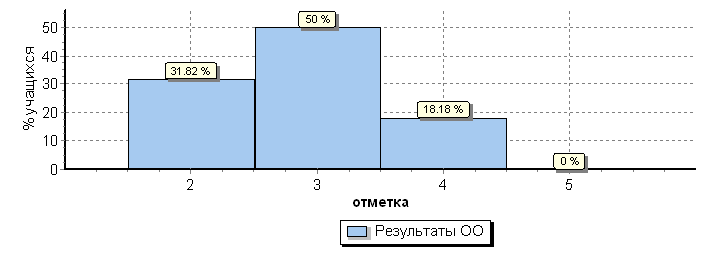 Распределение отметок по вариантамРаспределение отметок по вариантамРаспределение отметок по вариантамРаспределение отметок по вариантамРаспределение отметок по вариантамРаспределение отметок по вариантамРаспределение отметок по вариантамРаспределение отметок по вариантамРаспределение отметок по вариантамРаспределение отметок по вариантамРаспределение отметок по вариантамРаспределение отметок по вариантамРаспределение отметок по вариантамРаспределение отметок по вариантамРаспределение отметок по вариантамРаспределение отметок по вариантамРаспределение отметок по вариантамОтметкаОтметкаОтметкаОтметкаВариантВариантВариантВариантВариант234Кол-во уч.11111111117125241212121212710320КомплектКомплектКомплектКомплектКомплект1422844МБОУ СОШ №4(44 уч.)МБОУ СОШ №4(44 уч.)МБОУ СОШ №4(44 уч.)МБОУ СОШ №4(44 уч.)МБОУ СОШ №4(44 уч.)МБОУ СОШ №4(44 уч.)МБОУ СОШ №4(44 уч.)Всероссийские проверочные работы 2019 (7 класс)Всероссийские проверочные работы 2019 (7 класс)Всероссийские проверочные работы 2019 (7 класс)Всероссийские проверочные работы 2019 (7 класс)Всероссийские проверочные работы 2019 (7 класс)Всероссийские проверочные работы 2019 (7 класс)Всероссийские проверочные работы 2019 (7 класс)Всероссийские проверочные работы 2019 (7 класс)Всероссийские проверочные работы 2019 (7 класс)Всероссийские проверочные работы 2019 (7 класс)Всероссийские проверочные работы 2019 (7 класс)Всероссийские проверочные работы 2019 (7 класс)Всероссийские проверочные работы 2019 (7 класс)Всероссийские проверочные работы 2019 (7 класс)Всероссийские проверочные работы 2019 (7 класс)Всероссийские проверочные работы 2019 (7 класс)Всероссийские проверочные работы 2019 (7 класс)Всероссийские проверочные работы 2019 (7 класс)Всероссийские проверочные работы 2019 (7 класс)Всероссийские проверочные работы 2019 (7 класс)Всероссийские проверочные работы 2019 (7 класс)Всероссийские проверочные работы 2019 (7 класс)Всероссийские проверочные работы 2019 (7 класс)Всероссийские проверочные работы 2019 (7 класс)Дата: 09.04.2019Дата: 09.04.2019Дата: 09.04.2019Дата: 09.04.2019Дата: 09.04.2019Дата: 09.04.2019Дата: 09.04.2019Дата: 09.04.2019Дата: 09.04.2019Дата: 09.04.2019Дата: 09.04.2019Дата: 09.04.2019Дата: 09.04.2019Дата: 09.04.2019Дата: 09.04.2019Дата: 09.04.2019Дата: 09.04.2019Дата: 09.04.2019Дата: 09.04.2019Дата: 09.04.2019Дата: 09.04.2019Дата: 09.04.2019Дата: 09.04.2019Дата: 09.04.2019Предмет: Русский языкПредмет: Русский языкПредмет: Русский языкПредмет: Русский языкПредмет: Русский языкПредмет: Русский языкПредмет: Русский языкПредмет: Русский языкПредмет: Русский языкПредмет: Русский языкПредмет: Русский языкПредмет: Русский языкПредмет: Русский языкПредмет: Русский языкПредмет: Русский языкПредмет: Русский языкПредмет: Русский языкПредмет: Русский языкПредмет: Русский языкПредмет: Русский языкПредмет: Русский языкПредмет: Русский языкПредмет: Русский языкПредмет: Русский языкВыполнение заданийВыполнение заданийВыполнение заданийВыполнение заданийВыполнение заданийВыполнение заданийВыполнение заданийВыполнение заданийВыполнение заданийВыполнение заданийВыполнение заданийВыполнение заданийВыполнение заданийВыполнение заданийВыполнение заданийВыполнение заданийВыполнение заданийВыполнение заданийВыполнение заданийВыполнение заданийВыполнение заданийВыполнение заданийВыполнение заданийВыполнение заданий(в % от числа участников)(в % от числа участников)(в % от числа участников)(в % от числа участников)(в % от числа участников)(в % от числа участников)(в % от числа участников)(в % от числа участников)(в % от числа участников)(в % от числа участников)(в % от числа участников)(в % от числа участников)(в % от числа участников)(в % от числа участников)(в % от числа участников)(в % от числа участников)(в % от числа участников)(в % от числа участников)(в % от числа участников)(в % от числа участников)(в % от числа участников)(в % от числа участников)(в % от числа участников)(в % от числа участников)Максимальный первичный балл: 47Максимальный первичный балл: 47Максимальный первичный балл: 47Максимальный первичный балл: 47Максимальный первичный балл: 47Максимальный первичный балл: 47Максимальный первичный балл: 47Максимальный первичный балл: 47Максимальный первичный балл: 47Максимальный первичный балл: 47Максимальный первичный балл: 47Максимальный первичный балл: 47Максимальный первичный балл: 47Максимальный первичный балл: 47Максимальный первичный балл: 47Максимальный первичный балл: 47Максимальный первичный балл: 47Максимальный первичный балл: 47Максимальный первичный балл: 47Максимальный первичный балл: 47Максимальный первичный балл: 47Максимальный первичный балл: 47Максимальный первичный балл: 47Максимальный первичный балл: 47ООООООООКол-во уч.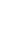 1К11К11К21К32К12К22К32К43(1)3(2)4(1)4(2)567(1)7(2)8(1)8(2)8(2)91011(1)11(2)11(2)11(2)1213(1)13(2)141414ООООООООКол-во уч.Макс
балл4432333311112211211212333111222Вся выборкаВся выборкаВся выборкаВся выборка81481957573492805743585754626471486748715050535258404040795139666666Ростовская обл.Ростовская обл.Ростовская обл.3517160603492856446626262666873537352705151546061373737854736707070город Новошахтинскгород Новошахтинск69253533192806142566256645766496444644444575659383838834634646464МБОУ СОШ №4443535680705339414355646465355736553939305055333333865036616161